NADJA SUMANEN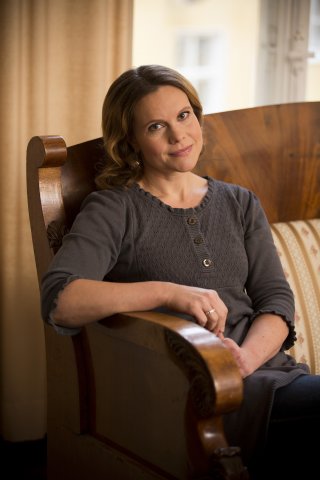 Kirjallisuustyö 2020			Erkki Einari Esimerkki			Kuntalan kansakouluSISÄLLYSLUETTELOJOHDANTOTyöni käsittelee kirjailija Nadja Sumasta sekä hänen elämäänsä, teoksiaan ja palkintoja, teoksen ”Terveisin Seepra” kirja-arvostelun sekä sen päähenkilön, Iriksen esittelyä ja hänen elämänsä pohtimista. Työn lopusta löytyy myös omaa pohdintaani työn tekemisestä ja sen etenemisestä. Lisäksi kerron työssäni, miten kirjailija Sumasen terapeutin ammatti mielestäni näkyy hänen teostensa teemoissa. Tärkeimmät huomioni keskittyvät siihen, kuinka Iiriksen suhteet lähimpien ihmisten kanssa vaikuttaa hänen hyvinvointiinsa.NADJA SUMASEN ELÄMÄNVAIHEETNadja Sumanen on syntynyt vuonna 1975. Sumanen on ammatiltaan paitsi kirjailija, myös toimintaterapeutti ja asuu Espoossa. Hän on kertonut haastattelussaan kirjoittaneensa siitä lähtien, kun hän oppi kirjoittamaan. Hän esiintyy mediassa ja haastatteluissaan melko kantaaottavasti nuorten keskeisiin aiheisiin. Hänen kirjoissaankin on vahvasti esillä nuorten mielessä liikkuvat asiat ja hyvinvointi. Kirjoissa on myös mahdollisesti esillä samantapaisia asioita joita hän työssään kohtaa. Tämä mielestäni onkin merkittävin seikka, mikä Sumasen elämästä liittyy hänen kirjalliseen tuotantoonsa: Hän siis selkeästi kirjoittaa asioista, jotka ovat hänelle entuudestaan tuttuja ja lähellä sydäntä.Vuonna 2015 hän osallistui Otavan järjestämään kirjallisuuskilpailuun nimimerkillä, mikä tuntui hänestä helpommalta kuin lähettää teksti omalla nimellään. Sumanen voitti kilpailun. Hän on voittanut myös Finlandia junior –kirjallisuuspalkinnon Rambo-nimisellä esikoisteoksellaan vuonna 2015. Tästä samaisesta kirjasta on julkaistu myös näytelmä Kallion lukiolaisten toimesta. TUOTANTONadja Sumasen esikoisteos Rambo julkaistiin vuonna 2015. Kirja kertoo Rambosta, jolla on lyhyt pinna mutta huima mielikuvitus, ja joka hakeutuu koulussa huonoon seuraan. Hän voitti kyseisellä kirjallaan Finlandia Junior –kirjallisuuskilpailun. Kirjasta on tehty myös näytelmä Kallion lukiolaisten toimesta. Kuten jo aiemmin mainitsin, Sumasen teoksissa näkyy nuorten hyvinvoinnin tai sen puutteen käsitteleminen. Rambo-teoksessakin esillä etenkin poikien alttius ajautua huonoon seuraan ja tehdä tulevaisuuden kannalta huonoja ratkaisuja.Sumasen toinen teos Terveisin seepra on julkaistu vuonna 2017. Teos kertoo tarkasti pian 16-vuotiaan Iiriksen mielenmaisemasta ja siitä, että vaikka ulospäin näkyvä kuori on täydellinen, pinnan alla on kuitenkin jotakin muuta. Juuri tätä teosta analysoin tässä kirjallisuustyössäni.Sumasen molemmat kirjat ovat nuortenkirjoja. Molempia teoksia yhdistää päähenkilönä oleva nuori. Sumasen teoksista on löydettäviä yhteyksiä hänen ammattiinsa eli toimintaterapeuttiin. TULKINTA TEOKSEN TERVEISIN SEEPRA PÄÄHENKILÖSTÄ16-vuotias Iris harrastaa balettia, hoitaa koulutyönsä hyvin ja tämän ohella koettaa kestää perhettään. Hänen perheeseensä kuuluu fitnesshullu bloggariäiti Irja, päihdevieroituksessa oleva isoveli Kim, sekä paljon töitä tekevä isä Erik. Perhe näyttää ulkopuolelta katsottuna täydelliseltä, hyvinvoivalta ja varakkaalta perheeltä, mutta todellisuudessa rakkaus ja toisten huomiointi on vähissä. Arjessa se näkyy muun muassa siten, että koti on vain paikka, jossa käydään pyörähtämässä tai nukkumassa yön yli. Tämän todistaa jo se, että Iriksen terapeutti oli kerran sanonut näin:”Tekisi hyvää, jos kotona olisi Irjan, Erikin, Iriksen ja Kimin sijasta äiti, isä ja lapset. Äiti, isä ja lapset. Asuisivat, eivät vain pyörähtäisi, piipahtaisi, käännähtäisi, poikkeaisi. Vaan asuisi”Iris ei aina jaksakaan olla täydellinen. Hän tekee ulkokuorensa eteen paljon: meikkaa, laittautuu, treenaa ja jättää aterioita syömättä. Hän tuntee myös pelkoa siitä, ettei hän koe asioita samoin tavoin kuin muut hänen ikäisensä. Ahdistuksen kasaantuessa hän turvautuu viiltelyyn. Hän ei koe olevansa turvallisessa paikassa oikein missään, ei koulussa, ei baletissa tai varsinkaan kotona. Hänellä on paljon kavereita, mutta ei todellisia ystäviä, joiden kanssa hän tuntisi olonsa mukavaksi ja voisi jutella. Koulussa hän on mukana keskusteluissa vain nauramalla ja hymyilemällä oikeissa kohdissa. Kaikki saa Iriksen tuntemaan tyhjyyttä, joka ilmenee jopa hänen itsensä moittimisena siitä, ettei hän ole tarpeeksi hyvä mihinkään. Iiris sanookin Iris saa kuitenkin voimaa elämäänsä lopettaessaan baletin ja aloittaessaan valokuvauksen. Valokuvauksen myötä myös välit isään lähenevät yhteisen harrastuksen avulla. Valokuvauksessa paras vaihe on Iriksestä kuvien tuottaminen pimiössä, ne sekunnit kun valokuva tekeytyy, eikä vielä näe varsinaista kuvaa. Iiris myös aloittaa sähköpostien lähettelemisen Runotyttö-nimisen nimimerkin kanssa. Ajatus siitä, että joku muukin voi henkisesti pahoin, auttaa Iristä. Oidipus, eli Iriksen perheen käärme on myös lohduttava Irikselle. Iris muuttuu teoksen aikana vahvemmaksi ihmiseksi ja oppii hyväksymään itsensä paremmin, joka huomataan muun muassa siitä, että hän hakee kuvataidelukioon. Hän myös uskaltaa avata maailmaansa isälle valokuvauksen kautta. Heille syntyy uudenlainen side, kun aiemmin etäisenä ollut isä on läsnä Iriksen valokuvausharrastuksessa. Vaikka Iriksen hahmo on alussa epätoivoinen, löytyy toivonpilkahduksia lopulta paljonkin. Yksi suurista hetkistä on teoksessa se, kun Iris pääsee unelmoimaansa kuvataidelukioon sisään. Seuraavassa otteessa hän on juuri tarkistamassa nettisivuilta, onko hänet valittu:”Taivas! kuiskasin ja painoin kämmeneni rintaani vasten. –Minä tein sen. Itku oli kuuma, karhea kerä, joka purkautui ulos suusta ja silmistä. Se oli sekoitus kaikkea mahdollista ja mahdotonta. Iloa, surua ja huojennusta. Haikeutta ja epäuskoa. Annoin sen tulla. Annoin itkulle kaiken sen tarvitsemansa ajan.”Iriksen vahvistuminen on seurausta monesta asiasta. Yksi tärkein varmasti on se, että hän löytää sellaisen ystävän, jolle voi puhua aidosti ja suoraan. Se tuntuukin olevan teoksen tärkein sanoma: Yksikin ihminen, jolle voi puhua ja joka kuuntelee, voi pelastaa pahoinvoivankin ihmisen.ARVOSTELU KIRJASTA TERVEISIN SEEPRATerveisin Seepra avaa lukijalle 16-vuotiaan Iriksen maailmaa. Jo teoksen ensimmäisillä sivuilla pystyy huomaamaan, ettei hänellä ole kaikki hyvin. Hän kertoo kodistaan ja perheestään hyvin sarkastisesti, mutta ei häntä siitä oikeastaan voida syyttää. Hänen äidistään on tullut fitnesshullu, joka viettää päivät salilla. Erik, hänen isänsä puolestaan on aluksi hyvin etäinen ollessaan paljon töissä ja Iriksen velikin on kaukainen asuessaan päihdevieroituslaitoksessa. Kirjan edetessä Iris kokee olonsa ahdistuneeksi kotona, koulussa ja kaikkialla muualla. Kouluunmeno on hänestä vaikeaa, jonka takia poissaolojakin on alkanut kertymään. Ahdistusta Iris poistaa viiltelemällä. Hänet lähetetään nuorisopsykiatrin juttusille, joka ehdottaa Irikselle kirjeystävän hankkimista. Aluksi ajatus epäilyttää, mutta Iris aloittaa sähköpostien lähettelyn Runotyttö-nimisen nimimerkin kanssa. Iris saa lohdutusta ahdistukseensa ajatuksesta, ettei kaikilla muillakaan näytä menevän aina niin hyvin. Pelkän ahdistuksen lisäksi Iris saa muuta mietittävää Nonnan, hänen isoäidin kunnon heikkenemisen myötä. Aikaisemmin niin tomera ja täydellisyyteen pyrkivä Nonna onkin nyt vain sekava ja tunteikas. Tämä kaikki alkaa olemaan Irikselle liikaa, jonka takia hän viiltää vahingossa liian syvän haavan itsestään, jonka takia hän joutuu ensiapuun. Tämä puolestaan havahduttaa Iriksen isän Erikin, joka päättää alkaa toimia.Erik huomaa Iriksen löytäneen vanhan kameran ja päättää ehdottaa hänelle uutta harrastusta. Valokuvaaminen tuntuu Iriksestä aluksi todella vaikealta, eikä hän halua näyttää ottamiaan kuvia isälleen. Ajan ja rohkeuden myötä Iris kuitenkin suostuu teettämään valokuviaan ja jopa lupautuu olemaan valokuvattavana. Ajanvietto isän kanssa helpottaa ahdistusta.Kirjan loppupuolella Iris on vahvistunut ihmisenä ja menee pääsykokeisiin kuvataidelukioon. Pääsykokeen jälkeen hän haluaa jotain muuta ajateltavaa ja hän lähtee perheensä kanssa ajamaan Jäämerelle. Matka huumehouruisen veljen ja valittavan äidin kanssa ei suju aluksi kovin mukavasti, mutta perheen välit lähenevät huomattavasti. Kirja loppuu Iriksen ja hänen koulukaverin tekemään työhön, joka on tehty tulevaisuudessa.Kirja on hyvin kirjoitettu ja juoneen pääsee hyvin mukaan, vaikka välillä tapahtumat saattavatkin tuntua sekavilta. Henkilöt ovat hyvin lähestyttäviä ja kirja on kirjoitettu mukavan todelliseksi. Pidin kirjasta myös kertojan käyttämän itseironian ja sarkasmin takia. Kirjan loppu tuntui myös vähän sekavalta, mutta silti se sopi siihen.POHDINTATyöni pääasiat olivat Suomalaiseen kirjailijaan ja hänen elämäänsä tutustuminen, yhden hänen teoksensa lukeminen sekä teoksesta arvostelun tekeminen ja näkökulman pohtiminen.Helpointa työssä oli mielestäni kirjan lukeminen, sillä pidin kirjasta ja olisin lukenut sen muutenkin vapaa-ajallani. Myös kirja-arvostelun kirjoittaminen oli melko helppoa ja mukavaa. Vaikeaa työssäni oli itse kirjoittajasta tiedon etsiminen, sillä kyseessä oli melko uusi kirjoittaja, eikä hänestä löytynyt kovinkaan paljon tietoa. Myös näkökulman valinta ja siitä kirjoittaminen oli melko haastavaa, sillä valitsin näkökulmakseni päähenkilön ja hänestä oli teoksessa todella paljon tietoa ja oleellisen tiedon etsiminen oli hankalaa.LÄHTEEThttps://otava.fi/kirjailijat/nadja-sumanen/ https://otava.fi/kirjat/9789511292029/ https://www.google.fi/search?q=nadja+sumanen&rlz=1C1GCEA_enFI789FI789&source=lnms&tbm=isch&sa=X&ved=0ahUKEwjshqGH9fzZAhVI1SwKHeT9AOcQ_AUICigB&biw=1920&bih=974#imgrc=3gniJ4HMbazRTMhttps://www.hs.fi/kulttuuri/art-2000002868958.html https://www.maaseuduntulevaisuus.fi/maaseutu/finlandia-juniorin-voittanut-rambo-ei-ole-2010-luvun-h%C3%A4r%C3%A4ntappoase-1.138931 https://yle.fi/aihe/artikkeli/2015/11/26/finlandia-junior-voittaja-nadja-sumanen-rambo-rakkaudentunnustus-levottomia 